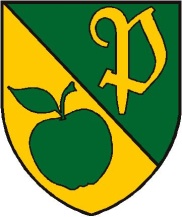 PROVOZNÍ ŘÁD VÍCEÚČELOVÉHO HŘIŠTĚ CHELČICEČl. 1Využívání hřiště 1. Provozovatelem víceúčelového sportovního hřiště je Obec Chelčice. Adresa: Chelčice 123, 389 01 Vodňany.2. Hřiště je určeno k provozování míčových her v rámci školní výuky a širokou veřejností všech věkových skupin. Jedná se zejména o tenis, basketbal, volejbal, nohejbal, malou kopanou a házenou. 3. Uživatelem hřiště mohou být jednotlivci nebo skupiny osob po dohodě se správcem hřiště. 4. Uživatel je povinen dodržovat předem rezervovaný čas v aplikaci Contio a provozovat určený druh sportu. Po celou dobu užívání hřiště dbát bezpečnostních předpisů a předpisů k ochraně majetku. 5. Uživatel je povinen dbát pokynů a upozornění správce hřiště a ustanovení tohoto provozního řádu. Čl. 2Provoz a správa hřiště1. Za provoz odpovídá správce hřiště s výjimkou doby, po kterou hřiště užívá uživatel dle čl.1. 2. Vstup na hřiště je povolen pouze přístupovými prostory, je zakázáno přelézání plotů, zamčených vchodů a vlastního oplocení hřiště. 3. Uživatelé hřiště jsou povinni zamést nebo vyfoukat vysavačem hřiště od nečistot před i po hře.4. V případě nepříznivých povětrnostních podmínek pro provoz hřiště je jeho správce oprávněn částečně omezit, nebo zcela zrušit provoz. 5. V případě zjištění jakékoli závady na uvedeném sportovním zařízení nebo jeho bezprostředním okolí je uživatel povinen tuto závadu nahlásit správci hřiště.Čl. 3Dodržování bezpečnosti a ochrana majetku1. V areálu hřiště je zakázáno jakékoli znečišťování nebo poškozování hrací plochy a vybavení hřiště. 2. Na víceúčelovém hřišti je dále zakázáno: - odhazovat odpadky mimo místa k tomu určené - vstupovat na hřiště v nevhodné obuvi – kopačky, tretry, boty s podpatkem, boty s černou podrážkou nebo ve znečištěné obuvi (blátem, štěrkem, pískem, apod.) - manipulovat s ostrými předměty, rozdělávat oheň a manipulovat s ohněm v celém areálu - jezdit na kole, koloběžce, kolečkových bruslích, skateboardu - vstupovat dětem do 10 let bez doprovodu rodičů nebo pověřené osoby - přemísťovat pevné i mobilní zařízení mimo stanovená místa - konzumovat alkoholické nápoje, sladké nápoje (cola, kofola, sprite, džus, apod.) a jídla všeho druhu - vstupovat podnapilým osobám a vstupovat se psy - kouřit v celém areálu a odhazovat žvýkačky na umělý povrch - úmyslné, prudké odrážení míče o plot 3. V zájmu bezpečné a nerušené sportovní činnosti je povoleno vstupovat na hrací plochu pouze hrajícím osobám. 4. Uživatel hřiště nesmí svým chováním ohrožovat zdraví jiných uživatelů ani jinak omezovat nebo obtěžovat nejbližší okolí.5. Používané sportovní nářadí (sítě, branky) musí, být vždy po ukončení používání řádně složeno a uloženo zpět do určeného skladu na nářadí. Sklad se nachází mezi hřištěm a pódiem.6. Přinesené sportovní nářadí návštěvníků musí splňovat bezpečnostní prvky, nesmí ohrožovat bezpečnost ostatních účastníků a poškozovat sportovní zařízení. 7. Provozovatel nenese odpovědnost za případné úrazy vzniklé v areálu víceúčelového hřiště a neodpovídá za případnou ztrátu odložených věcí.Čl. 4Další ustanovení1. Při nedodržování tohoto provozního řádu může správce nebo jiný oprávněný pracovník uživatele z hřiště vykázat. Čl. 5Důležitá telefonní číslaZáchranka			155            Hasiči				150Policie				158SKLAD NÁŘADÍ 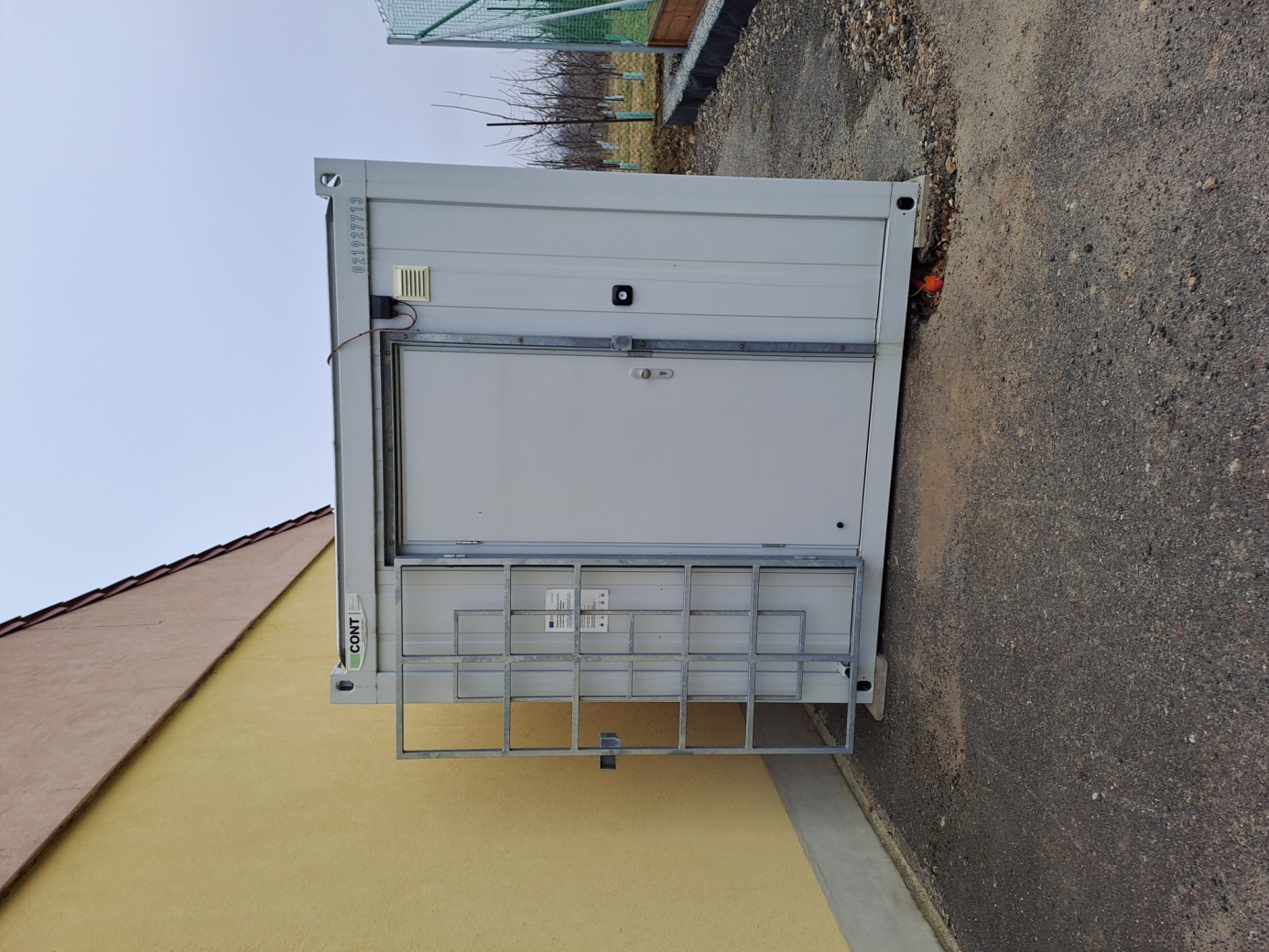 